Консультация по теме  «Коллекционирование»Подготовила  Маврина Е.Ю. Коллекционирование - одно из древнейших увлечений человека, которое всегда связывалось с собиранием предметов, не имеющих прямого практического использования, но вызывающих к размышлению. Первобытный охотник  собирал медвежьи или волчьи клыки, перья, позже люди стали собирать монеты, марки, книги, открытки, живопись. Если вспомнить свое детство, то мы собирали марки, открытки, календари с актерами кино, фантики от конфет, значки и т.д. Современные дети тоже собирают коллекции. В детский сад ребята редко приходят с пустыми руками. Что только не хранится у них в «закромах». Они собирают то фигурки из киндер-сюрпризов, то вкладыши от жевательных резинок, а то и вовсе что-то  невообразимое. Но, бесспорно, собирать им нравится. Почти у каждой озорной девчонки или шустрого мальчишки отыщется сумочка или коробочка с ненужным, на наш взгляд, хламом: листиками, пуговицами, камешками, стеклышками, колесиками, крышечками, фантиками. Для ребенка – это самое настоящее богатство, бесценное сокровище. Но, если ребёнок пока еще сам не может собирать что-то серьезно и систематически, имеет смысл ему в этом помочь. Если взрослые поддерживают интересы ребенка, если направляют его познавательную деятельность, то формируется ценнейшие черты личности – любознательность, пытливость, наблюдательность. Если мама, папа и окружающие  его взрослые поддержат детский интерес, бессистемное собирательство может перерасти в увлекательное и полезное увлечение – коллекционирование. С коллекционирования начинается приобщение ребенка к миру маленьких тайн, их открытий..Цель коллекционирования   –    развитие познавательной     активности   (интерес и деятельность)  детей  дошкольного возраста путём создания коллекции. Задачи коллекционирования:формировать умение наблюдать, сравнивать,  анализировать и делать выводы;формировать умение классифицировать, группировать, обобщать;развивать познавательный интерес и потребности,  любознательность;расширять кругозор воспитанников;обогащать и активизировать  словарь  детей;формировать  бережное  отношение к хранению коллекции;активизировать участие родителей в образовательном процессе.
 В дошкольном возрасте формируется познавательная активность и исследовательский интерес. У ребенка природой заложено желание к поиску, а коллекционирование это всегда поиск, а не покупка готового набора.
ФГОС рекомендует коллекционирование, как одну из новых форм работы с детьми. 
Новизна программы в том, что коллекционирование - одна из эффективнейших форм нетрадиционного обучения дошкольников, позволяющая углублять познавательные интересы детей. Занятия коллекционированием не требуют больших материальных и физических затрат, ведь коллекционировать можно все, что угодно. Дети, которые занимаются  осознанным собиранием чего-либо более общительны, любознательны, умеют добиваться своей цели.Ожидаемые результатыСформированность  представлений детей об объектах окружающего мира по теме коллекций;Проявление у детей активности, инициативности, творческих способностей в различных видах детской деятельности;Умение детей сравнивать, анализировать, обобщать, классифицировать, логически обосновывать свои мысли; Проявление активности родителей в образовательном процессе (по созданию и презентации коллекций детей);Повышение уровня удовлетворенности  родителей организацией образовательного процесса.Виды коллекционирования:Коллективные (групповые) – это  коллекции , собранные в группе  с помощью воспитателей, детей и родителей. Инициатором  групповых коллекций выступает педагог.Домашние - это коллекции собранные дома или с помощью родителей .Хранятся они дома  и дети приносят их в детский сад для временной выставки.Индивидуальные - это детские сокровищницы, в них собраны самые разнообразные вещи, причём каждая из этих вещей имеет огромную ценность и значимость для ребёнка.Индивидуальные коллекции определяются разными мотивами, поэтому можно условно выделить несколько видов коллекций: эмоциональные отмечаются быстрым началом и быстрым угасанием к интересу коллекции;познавательные отражают устойчивые познавательные интересы конкретных детей ; социальные - форма проявления социальных потребностей, особенно в старшем дошкольном возрасте; временные - это коллекции, собранные на определенные темы, на короткое время; длительные – это коллекции природного материала, бумаги, тканей, фантиков , открыток, фотографий и т.д., экспонаты которых можно трогать, нюхать, рассматривать.На сегодняшний день существует несколько наиболее распространенных видов коллекционирования:киноклефилия: собирание очень маленьких по размеру игрушек.легофилия: собирание игрушек и конструкторов, выпускаемых под брендом Lego.плангонология – собирание разных кукол.филолидия – собирание упаковок.филателия – собирание почтовых марок.бонистика – собирание различных денежных купюр, напечатанных на бумаге.нумизматика – собирание различных монет.Для детей более понятными будут несколько иные предметы для  коллекционирования:Книжки, открытки, магнитики с картинками, листья и цветочки для гербария, модельки машин, диски с песнями т.п.Это лишь немногое из того, что нравится собирать детям. Коллекционировать можно самые разные предметы: главное, чтобы это нравилось детям, было им понятно и близко, а также обогащало их понимание окружающего мира. В нашей группе № 10  дети  тоже  имеют   домашние коллекции и  с удовольствием их демонстрируют,  принося их в детский сад.Использование технологии коллекционирования в образовательном процессе расширяет возможности педагога в организации интересной и поучительной деятельности с детьми. Содержательная основа коллекционирования совпадает с познавательными интересами ребенка.В дошкольном возрасте коллекционирование проходит свой путь развития. В младшем возрасте у детей наблюдается чистое «собирательство», которое лежит в основе будущего коллекционирования. И если сравнивать «сокровищницы» малышей 3 лет, то можно обнаружить у мальчиков: машинки, пружинки, колесики, а у девочек это куколки, заколки, резинки, пузыречки. Ярких проявлений индивидуальности нет, но при этом хорошо просматривается половая принадлежность. В среднем возрасте объекты собирательства становятся более концентрированными вокруг интересующей ребенка темы. И связано это с проявлением первых познавательных предпочтений детей, (фигурки из киндер – сюрпризов, камушки, ракушки, листики, фантики от конфет, модельные машинки, магниты на холодильник, игрушки, наклейки). В старшем дошкольном возрасте с развитием индивидуальных познавательных интересов детское увлечение приобретает вид коллекционирования. Ребенок собирает, изучает, систематизирует интересующие объекты, многократно возвращается к ним, любуется, рассматривает, демонстрирует (сверстникам, друзьям, взрослым) отдельные экспонаты «коллекции».  Коллекции могут быть самыми разнообразными по тематике. Это темы, связанные:  - с живой природой (мир растений, животных); с не живой природой (виды минералов (камни), виды местности (природные ландшафты) -  с явлениями социальной жизни (виды строительных сооружений, профессий, транспорта.              Требования к работе с коллекциямиСобирать коллекции  целесообразнее совместно  со взрослыми, которые могут повлиять на содержание, эстетичность и   развивающую направленность экспонатов. Но выбирать тему коллекции лучше исходя из интересов ребенка. Рекомендации к тематическому содержанию коллекций: доступность – объекты коллекций  должны соответствовать возрастным особенностям  восприятия детей, быть доступны  для  понимания; разнообразие – чем богаче коллекция, тем выше ее развивающий компонент; учет  гендерных  особенностей  детей  (коллекции для девочек и коллекции для мальчиков); учет  возрастных  особенностей  детейвсе объекты  коллекции  должны  быть  безопасны  с  гигиенической стороны и не травмоопасны  в работе с ними; учет природоохранного аспекта - данное требование относится к природным объектам коллекций, которые относятся к редким или занесенным в Красную книгу видам (растения, либо к объектам,  при сборе которых наносится вред природе (ломание веток деревьев, вырывание растений с корнями и т. д.).Необходимо  выработать ряд правил при обращении с коллекциями:формировать у детей бережное отношение к предметам коллекции.вместе с детьми обсудить правила обращения с предметами коллекции. дети должны понимать, что это не обычные игрушки, а экспонаты, которые надо рассматривать, любоваться ими, и в то же время нельзя делать их неприкасаемыми, тогда дети потеряют интерес к ним. продумать, как организовать взаимодействие детей с предметами коллекции. Они должны иметь возможность не только рассматривать, но и перебирать вещи, по-своему их располагать.  В группе нужно определить место для хранения коллекции она должна быть доступна для детей, чтобы в любой момент ребенок имел возможность полюбоваться предметами, пообщаться со сверстниками .                     Этапы работы с коллекциейОрганизация педагогической работы с коллекцией проводится в три этапа:1 этап – подготовительный:• накопление запаса конкретных представлений о коллекционировании у  детей и родителей;• индивидуальные беседы с детьми по выявлению интересов и  потребностей;2 этап – основной:• побуждение детей к получению информации об объектах    коллекционирования;• чтение художественно познавательной литературы, энциклопедий;• включение коллекций в организацию совместной деятельности с детьми;• работа по формированию у детей бережного отношения к коллекции. 3 этап – заключительный:• организация выставок коллекций; выставок творческих работ детей;• презентация отдельных экспонатов коллекций или коллекции в целом;Возможные формы работы с детьми:Групповая  (фронтальная);Подгрупповая  (небольшими группами по интересам);Индивидуальная;Образовательная деятельность с детьми в рамках коллекционирования может осуществляться:в режимные моменты  (утренние часы приема, во время минут ожидания, в вечернее время)в ходе непосредственно образовательной деятельности (образовательные ситуации, проекты)в ходе самостоятельной деятельности детейИ самое главное коллекция не должна лежать, она должна «работать»!!! Коллекцию в целом и отдельные объекты коллекции могут использоваться в различных видах детской деятельности:• Познавательная: развитие познавательных процессов (сравнение,   классификация, систематизация);развитие математических представлений – временные представления, счетные операции; ознакомление с окружающим миром – расширение и систематизация представлений детей по темам коллекций;• Игровая  – игры-викторины - дидактические игры- сюжетно-ролевые игры-театрализованные игры;• Продуктивная  – реализация различных детских проектов (индивидуальных, групповых)-  опытно-экспериментальная деятельность  -оформление выставок ;• Коммуникативная – тематические беседы-  составление и отгадывание загадок-  составление рассказов, сказок- публичная презентация коллекции- творческая сочинительская деятельность - активизация словаря  - умение устанавливать контакты со сверстниками, со взрослыми в рамках работы с коллекцией;• Трудовая – при оформлении коллекции и размещении объектов, ручной труд;• Чтение художественной литературы по теме коллекций, включая энциклопедическую, познавательную и детскую художественную литературу;• Художественная - изготовление различных продуктов детскоготворчества (рисунки, аппликация, макеты, конструирование и т. д.).Так же коллекция может быть использована в качестве развивающей речевой среды,   способствующей выполнять следующие задачи: - расширять представления детей о многообразии окружающего мира, предлагая для рассматривания экспонаты коллекций, выставок,- осуществлять словарную работу, обогащать речевой словарь существительными, обозначающими предметы из бытового окружения, прилагательными, характеризующими свойствами и качества предметов (например:  предметы коллекции – собаки, лошади, коровы – сделаны из разных материалов: ткани, меха, пластмассы, дерева, бумаги и др.) - знакомить со способами образования слов, упражнять в образовании однокоренных слов (медведь, медведица, медвежонок, медвежий). Коллекционирование – это больше игра, чем познавательная деятельность. В эту игру играют воспитатели с детьми. Эта игра коллективная и помогает проявлять свои творческие способности каждому ребенку.В процессе коллекционирования используются методы и приемы, ориентированные на развитие у детей умений замечать новое, неизвестное, задавать вопросы.В очень увлекательной форме,    разумно организованное коллекционирование,    воспитывает культуру познания,     развивает познавательные умения,    формирует у детей представления о значимости коллекций.    Поэтому именно коллекционирование может быть важным объектом совместной деятельности, общим с детьми увлечением.      Желаю  Успехов!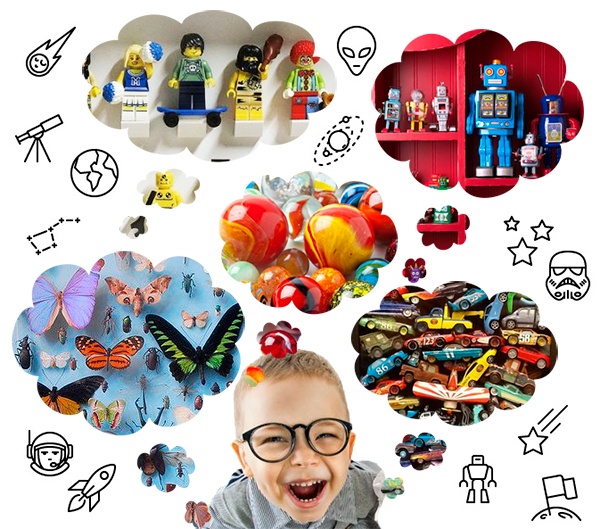 